Приложение № 3к решению Муниципального Совета внутригородского муниципального образования Санкт-Петербурга муниципальный округ Малая Охта от  20.04.2015 №14Негосударственное образовательное учреждение «Немецкая гимназия «Петершуле» Красногвардейского района Санкт-Петербурга.Адрес: Заневский пр., д.53 к.2.Схема №1 (всего схем- 5)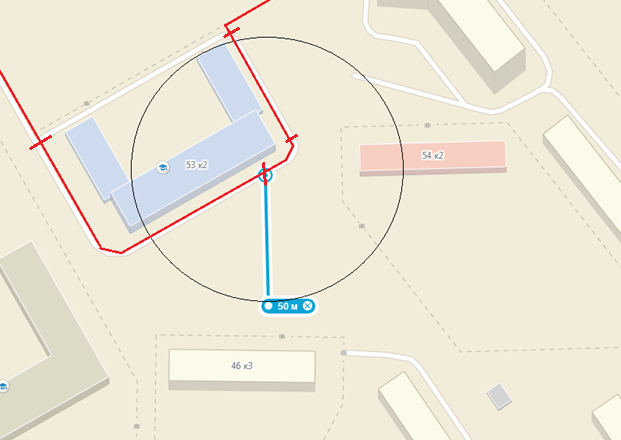 Адреса домов частично и/или полностью расположенных в пределах прилегающей территории:1)  Заневский  пр., д.54 к.2.